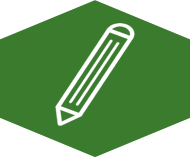 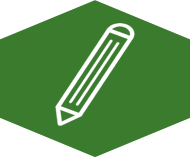 Watch the video. Jot down your thoughts about the use of validated intervention programs.I’m using a good program with my students who need reading support. My students need help with phonics and decoding, and this program is really aligned to their needs. It contains a series of practice activities that target different phonics skills, and I can pick and choose which worksheets are best for each student. I know teaching phonics is an evidence-based approach, so I feel good about this program._______________________________________________________________________________________________________________________________________________________________________________________________________________________________________________________________________________________________________________________________________________________________________________________________________________________________________________________________________________________________________________________________________________________________________________________________________________________________________________________________________________________________________________________________________________________________________________________________________________________________________________________________________________________________________________________________________________________________________________________________________________________________________________________________________________________________________________________________________